Some visitors at UNCG observe or participate in research activities involving animals.  Exposure to research animals can include risk to visitors and to research animals.  For example, persons with suppressed immune systems are vulnerable to illness from some animals.  On the other hand, some diseases like M. tuberculosis can be managed medically in humans, but is deadly for some animals.*Please note This signed and approved form will serve as the record of your visit to the Animal Facility on the dates listed below. This form will be kept on file in both the Office of Research Integrity (ORI) and the Animal Facility. Additional requirements and documentation, including picture identification, may be required by the Animal Facility Manager prior to entrance in any animal facility.All visitors need to complete the Animal Exposure Questionnaire and the Visitor Agreement and submit to the ORI. Things to consider at least TWO WEEKS BEFORE your visit:1a.	Will the visitor be in the facility but not in any animal rooms?YesProceed to question 2NoNo further action is needed1b.	Will the visitor be in the animal facility working with animals or tissue?YesProceed to question 2NoNo further action is needed2.	Will the visitor be at UNCG for more than 3 days?YesComplete the Occupational Health Prescreening form and send directly to the Anna Grove Student Health CenterThe sponsor will need to add the visitor to their IACUC protocol(s) by submitting an Amendment - Personnel Only Form to the ORI. NoAlthough the visitor is here for only a short period, animal research-related medical and training requirements still apply (item 1.a or 1.b above).  The visitor should be escorted at all times by the UNCG sponsor, or designee.  It is recommended that the UNCG sponsor retain a copy of the Visitor Agreement in department files.What are animal related training, safety and medical requirements?The linked Animal Contact Table and Occupational Health Table list requirements and is provided for information purposes.  For actual requirements, use the contacts above.  Requirements depend on species, level of exposure to animals, and the type of activities that will performed.Animal Exposure QuestionnaireThe following information is essential for assessing the physical/health hazards for this individual so that appropriate safety training and Occupational Health requirements may be applied. A. Length of Visit (Period of exposure to Animals) Check one.  3 days or fewer More than 3 daysB. Level of Animal Contact (Mark all that apply)C.  Prior Training. Briefly describe the type of training Example.  At Great Eastern University, I completed the following CITI courses: Two Basic coursesPost-Procedure Care of Mice and Rats in Research: Reducing Pain and DistressWorking with Mice in Research SettingsPlease complete and return to ori@uncg.eduFor further information, please contact:Institutional Animal Care and Use Committee at 336-256-1482Agreement for Non-Employees(Includes, but is not limited to:  Volunteers, Visiting Professionals, Visiting Students)University of North Carolina at GreensboroPlease complete and return this form to Office of Research Integrity, MHRA 2718, ori@uncg.edu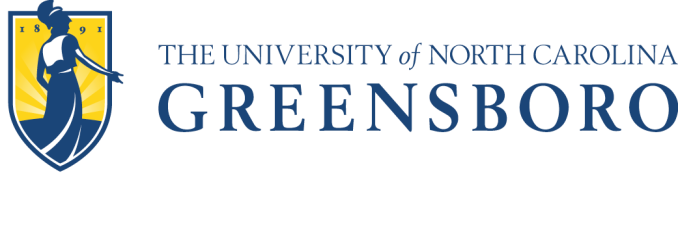 Sponsor Signature:  			UNCG Waiver of LiabilityforVisitors** Exposed to Laboratory Animals, Animal Tissue, and/or who haveAccess to Areas Where Animals are Housed or UsedIdentification (PRINT OR TYPE)Last Name_________________________ First_______________________ Gender (M/F)Email____________________________ Phone (    )___________________In Case of Emergency (Optional) Notify Name__________________________________________Relationship________________________ Phone (    )__________________Risk of Infection or IllnessPlease be informed that infectious (e.g. zoonotic) diseases represent a known risk to individuals exposed to laboratory animals (e.g. housed or used).  General concerns are tetanus, rabies, allergies, and bacterial infections.  For the most part this will typically include rodent-related disease.Typically rodent colonies maintained by commercial suppliers and used in laboratories today are closely monitored for infectious diseases, thus minimizing the likelihood that laboratory workers will be exposed to infectious animals.  All persons working with these species should be immunized against tetanus.  Proper handling and restraint procedures will minimize the risk of animal bites and transmission of disease.  1.         Lymphocytic Choriomeningitis Virus is a rodent virus found in the nervous tissue of infected animals.  Hamsters and wild rodents are the major animal reservoirs of the virus, which is shed in urine and saliva.  In people, the virus causes an acute flu-like illness and occasionally death.  While most commercial vendors monitor their animals for the presence of this virus, care must be taken when handling wild rodents and rodents from sources that do not perform routine surveillance.  Potentially infected materials, such as blood, bedding and transplantable tissues, should be handled with care.2.         Allergies:  Rodents are commonly identified as a cause of allergies in people.  Dander, serum, urine, and saliva are just some of the materials that can induce an allergic reaction. Allergic responses generally are seen immediately after handling an animal, but may not appear for several hours after exposure.  Sneezing, tearing, and red, swollen eyes are typical responses; however, a rash, wheal, hives, or other type of skin inflammation also may be seen.  It is thought that use of personal protective equipment (PPE) reduces exposure to animal allergens.   Personnel with known or suspected allergies to animals should report their condition to their supervisor and Medical Center Employee Health Services.3.         Other Infections:  Wild rodents are a common source of zoonotic infections in people.  These animals may be sources of leptospirosis, bubonic plague, salmonellosis, and other bacterial and viral diseases, including Hantavirus Pulmonary Syndrome.  Unless serologic surveillance of the animals indicates otherwise, special quarantine procedures should be used whenever handling or caring for wild rodents or animals of unknown health status.I recognize that exposure to animals and their tissue may expose me, and, if I am pregnant or planning to become pregnant, my fetus, to unknown disease.  In consideration of being allowed to serve as a volunteer, I hereby assume the risks inherent in the activities engaged in by me in connection with my volunteer work for UNCG, and I agree to indemnify and hold harmless UNCG, the State of North Carolina and their employees and agents from all liability, loss, damage, costs, expenses, and claims, brought or asserted either by me or by others as the result of activities engaged in by me in connection with my volunteer work for UNCG, even to the extent that such liability, loss, damage, costs, expenses, and claims result, in whole or in part, from the negligence of UNCG, its agents or employees. My signature below indicates that I have received and reviewed a copy of this document and have read and understand the risks posed by entering animal research areas, and/or handling animals or animal or human tissue.Signature________________________________________ Date_______________________PLEASE RETURN COMPLETED FORM TO: The Office of Research Integrity, 2718 MHRA or ori@uncg.edu**Individuals who are not UNCG faculty, staff or students and who will have at least transient contact with animals or animal or human tissue for a period of time not to exceed 3 days.   Sponsor Name:Sponsor Department:IACUCVisitor Name:Date:IACUCType of ContactType of ContactAnimal TypeTissue onlyLive animalDirect or within10 feetGreater than 10 feetCold Blooded (e.g., amphibians, reptiles, fish)Rabbits or RodentsOther - name:        Other - name:        Other - name:        Name of Non-Employee (please print)Name of Non-Employee (please print)Name of Non-Employee (please print)Name of Non-Employee (please print)Name of School (if student)DepartmentOn-Site Supervisor/Sponsor (please print)Begin DateBegin Date*End Date*End Date*End Date must be specified prior to signing this Agreement.  At End Date, access to UNCG systems and parking (If applicable) will be terminated.  Extension of End Date must be approved by Office of Research Integrity.  If person leaves prior to End Date, department must contact Office of Research Integrity.*End Date must be specified prior to signing this Agreement.  At End Date, access to UNCG systems and parking (If applicable) will be terminated.  Extension of End Date must be approved by Office of Research Integrity.  If person leaves prior to End Date, department must contact Office of Research Integrity.*End Date must be specified prior to signing this Agreement.  At End Date, access to UNCG systems and parking (If applicable) will be terminated.  Extension of End Date must be approved by Office of Research Integrity.  If person leaves prior to End Date, department must contact Office of Research Integrity.*End Date must be specified prior to signing this Agreement.  At End Date, access to UNCG systems and parking (If applicable) will be terminated.  Extension of End Date must be approved by Office of Research Integrity.  If person leaves prior to End Date, department must contact Office of Research Integrity.*End Date must be specified prior to signing this Agreement.  At End Date, access to UNCG systems and parking (If applicable) will be terminated.  Extension of End Date must be approved by Office of Research Integrity.  If person leaves prior to End Date, department must contact Office of Research Integrity.*End Date must be specified prior to signing this Agreement.  At End Date, access to UNCG systems and parking (If applicable) will be terminated.  Extension of End Date must be approved by Office of Research Integrity.  If person leaves prior to End Date, department must contact Office of Research Integrity.*End Date must be specified prior to signing this Agreement.  At End Date, access to UNCG systems and parking (If applicable) will be terminated.  Extension of End Date must be approved by Office of Research Integrity.  If person leaves prior to End Date, department must contact Office of Research Integrity.*End Date must be specified prior to signing this Agreement.  At End Date, access to UNCG systems and parking (If applicable) will be terminated.  Extension of End Date must be approved by Office of Research Integrity.  If person leaves prior to End Date, department must contact Office of Research Integrity.*End Date must be specified prior to signing this Agreement.  At End Date, access to UNCG systems and parking (If applicable) will be terminated.  Extension of End Date must be approved by Office of Research Integrity.  If person leaves prior to End Date, department must contact Office of Research Integrity.Reason for visit, including duties and responsibilities:Reason for visit, including duties and responsibilities:Reason for visit, including duties and responsibilities:Reason for visit, including duties and responsibilities:Reason for visit, including duties and responsibilities:Reason for visit, including duties and responsibilities:Reason for visit, including duties and responsibilities:Reason for visit, including duties and responsibilities:Reason for visit, including duties and responsibilities:Non-employee understands and agrees that this is of a voluntary nature from which he/she will benefit only by receiving academic credit and/or on-the-job training or experience.  Non-employee understands he/she is not an employee of University of North Carolina at Greensboro or any of its affiliates.  Non-employee will have no right to typical benefits of employment, such as: minimum wage, retirement, sick leave, paid vacation, holiday pay, workman’s compensation or any other compensation.Non-employee understands and agrees that this is of a voluntary nature from which he/she will benefit only by receiving academic credit and/or on-the-job training or experience.  Non-employee understands he/she is not an employee of University of North Carolina at Greensboro or any of its affiliates.  Non-employee will have no right to typical benefits of employment, such as: minimum wage, retirement, sick leave, paid vacation, holiday pay, workman’s compensation or any other compensation.Non-employee understands and agrees that this is of a voluntary nature from which he/she will benefit only by receiving academic credit and/or on-the-job training or experience.  Non-employee understands he/she is not an employee of University of North Carolina at Greensboro or any of its affiliates.  Non-employee will have no right to typical benefits of employment, such as: minimum wage, retirement, sick leave, paid vacation, holiday pay, workman’s compensation or any other compensation.Non-employee understands and agrees that this is of a voluntary nature from which he/she will benefit only by receiving academic credit and/or on-the-job training or experience.  Non-employee understands he/she is not an employee of University of North Carolina at Greensboro or any of its affiliates.  Non-employee will have no right to typical benefits of employment, such as: minimum wage, retirement, sick leave, paid vacation, holiday pay, workman’s compensation or any other compensation.Non-employee understands and agrees that this is of a voluntary nature from which he/she will benefit only by receiving academic credit and/or on-the-job training or experience.  Non-employee understands he/she is not an employee of University of North Carolina at Greensboro or any of its affiliates.  Non-employee will have no right to typical benefits of employment, such as: minimum wage, retirement, sick leave, paid vacation, holiday pay, workman’s compensation or any other compensation.Non-employee understands and agrees that this is of a voluntary nature from which he/she will benefit only by receiving academic credit and/or on-the-job training or experience.  Non-employee understands he/she is not an employee of University of North Carolina at Greensboro or any of its affiliates.  Non-employee will have no right to typical benefits of employment, such as: minimum wage, retirement, sick leave, paid vacation, holiday pay, workman’s compensation or any other compensation.Non-employee understands and agrees that this is of a voluntary nature from which he/she will benefit only by receiving academic credit and/or on-the-job training or experience.  Non-employee understands he/she is not an employee of University of North Carolina at Greensboro or any of its affiliates.  Non-employee will have no right to typical benefits of employment, such as: minimum wage, retirement, sick leave, paid vacation, holiday pay, workman’s compensation or any other compensation.Non-employee understands and agrees that this is of a voluntary nature from which he/she will benefit only by receiving academic credit and/or on-the-job training or experience.  Non-employee understands he/she is not an employee of University of North Carolina at Greensboro or any of its affiliates.  Non-employee will have no right to typical benefits of employment, such as: minimum wage, retirement, sick leave, paid vacation, holiday pay, workman’s compensation or any other compensation.Non-employee understands and agrees that this is of a voluntary nature from which he/she will benefit only by receiving academic credit and/or on-the-job training or experience.  Non-employee understands he/she is not an employee of University of North Carolina at Greensboro or any of its affiliates.  Non-employee will have no right to typical benefits of employment, such as: minimum wage, retirement, sick leave, paid vacation, holiday pay, workman’s compensation or any other compensation.Department understands that this assignment should not extend beyond six months.Extension of this agreement must be approved through the Office of Research Integrity.Department understands that this assignment should not extend beyond six months.Extension of this agreement must be approved through the Office of Research Integrity.Department understands that this assignment should not extend beyond six months.Extension of this agreement must be approved through the Office of Research Integrity.Department understands that this assignment should not extend beyond six months.Extension of this agreement must be approved through the Office of Research Integrity.Department understands that this assignment should not extend beyond six months.Extension of this agreement must be approved through the Office of Research Integrity.Department understands that this assignment should not extend beyond six months.Extension of this agreement must be approved through the Office of Research Integrity.Department understands that this assignment should not extend beyond six months.Extension of this agreement must be approved through the Office of Research Integrity.Department understands that this assignment should not extend beyond six months.Extension of this agreement must be approved through the Office of Research Integrity.Department understands that this assignment should not extend beyond six months.Extension of this agreement must be approved through the Office of Research Integrity.Signed by:  On-Site Supervisor/SponsorSigned by:  On-Site Supervisor/SponsorSigned by:  On-Site Supervisor/SponsorSigned by:  On-Site Supervisor/SponsorSigned by:  On-Site Supervisor/SponsorSigned by:  Non-employee visitorDepartmentDepartmentDepartmentDepartmentDepartmentAddressExtensionExtensionExtensionExtensionExtensionCity, State, ZipPhoneVisitor Name:       Date:       Sponsor Name:       Dept:       Primary Work Environment Assessment (choose one)Primary Work Environment Assessment (choose one)  Clinical Function  Administrative/Academic Function  Laboratory Function  Other  Animal Resources ProgramANIMAL HAZARDSANIMAL HAZARDSANIMAL HAZARDSANIMAL HAZARDS Cold blooded (amphibians, reptiles, fish)Rodents or rabbits Other animalsOther animal TISSUEERGONOMIC STRESSORSERGONOMIC STRESSORSERGONOMIC STRESSORSERGONOMIC STRESSORSPC Workstation1:  Spends 2-4 hours a day on computerPC Workstation1:  Spends 2-4 hours a day on computerPC Workstation1:  Spends 2-4 hours a day on computerPC Workstation2:  Spend 4+ hours a day on computerPC Workstation2:  Spend 4+ hours a day on computerPC Workstation2:  Spend 4+ hours a day on computerRepetitive motion:  May perform repetitive motionsRepetitive motion:  May perform repetitive motionsRepetitive motion:  May perform repetitive motionsHeavy Lifting:  Routinely lifting 25lb or moreHeavy Lifting:  Routinely lifting 25lb or moreHeavy Lifting:  Routinely lifting 25lb or moreRADIATION HAZARDSRADIATION HAZARDSRADIATION HAZARDSRADIATION HAZARDSLasers:  May use lasers, class 3a, 3b, 4Lasers:  May use lasers, class 3a, 3b, 4Lasers:  May use lasers, class 3a, 3b, 4Research Contact:  Radioactive materials in a laboratory Research Contact:  Radioactive materials in a laboratory Research Contact:  Radioactive materials in a laboratory Equipment:  Contact/use of gamma knife, x-ray machines, cyclotrons, betatrons, etc.Equipment:  Contact/use of gamma knife, x-ray machines, cyclotrons, betatrons, etc.Equipment:  Contact/use of gamma knife, x-ray machines, cyclotrons, betatrons, etc.Irradiator:  Contact /use of irradiatorIrradiator:  Contact /use of irradiatorIrradiator:  Contact /use of irradiatorBIOLOGICAL HAZARDSBIOLOGICAL HAZARDSBIOLOGICAL HAZARDSBIOLOGICAL HAZARDSBiological Materials:  May be exposed to select agents, toxins, Vaccinia virus, or other hazardous materialsBiological Materials:  May be exposed to select agents, toxins, Vaccinia virus, or other hazardous materialsBiological Materials:  May be exposed to select agents, toxins, Vaccinia virus, or other hazardous materialsHuman Blood and Body Fluid:  Contact with human blood/body fluids/tissue/cells.  Human Blood and Body Fluid:  Contact with human blood/body fluids/tissue/cells.  Human Blood and Body Fluid:  Contact with human blood/body fluids/tissue/cells.  Laboratory:  In a research settingLaboratory:  In a research settingClinical:  In a clinical settingClinical:  In a clinical settingPatient Contact:  May be exposed to human patientsPatient Contact:  May be exposed to human patientsPatient Contact:  May be exposed to human patientsAdministrative Exposure:  Brief contact only, less than 5 minutes at a timeAdministrative Exposure:  Brief contact only, less than 5 minutes at a timeHAZARDOUS CHEMICAL and/or MATERIAL CONTACTHAZARDOUS CHEMICAL and/or MATERIAL CONTACTHAZARDOUS CHEMICAL and/or MATERIAL CONTACTHAZARDOUS CHEMICAL and/or MATERIAL CONTACTClinical Contact:  with hazardous chemicals/drug/materialsClinical Contact:  with hazardous chemicals/drug/materialsClinical Contact:  with hazardous chemicals/drug/materialsResearch Contact:  with hazardous chemical/drug/materialsResearch Contact:  with hazardous chemical/drug/materialsResearch Contact:  with hazardous chemical/drug/materialsFormaldehyde:  May be exposed to formaldehydeFormaldehyde:  May be exposed to formaldehydeFormaldehyde:  May be exposed to formaldehydeGluteraldehyde:  May be exposed to gluteraldehydeGluteraldehyde:  May be exposed to gluteraldehydeGluteraldehyde:  May be exposed to gluteraldehydeControlled Substances:  Will handle controlled substances Schedule I-V & NC VIControlled Substances:  Will handle controlled substances Schedule I-V & NC VIControlled Substances:  Will handle controlled substances Schedule I-V & NC VIAnesthetic Gasses  May be exposed Anesthetic Gasses  May be exposed Anesthetic Gasses  May be exposed Cryogenic materials:  May be exposed to liquid nitrogen, etcCryogenic materials:  May be exposed to liquid nitrogen, etcCryogenic materials:  May be exposed to liquid nitrogen, etcOTHER/MISCELLANEOUS OTHER/MISCELLANEOUS OTHER/MISCELLANEOUS OTHER/MISCELLANEOUS MRI:  May work with or around MRIMRI:  May work with or around MRIMRI:  May work with or around MRIRespirator use:  May need a respirator for chemical contaminants or transmissible disease protectionRespirator use:  May need a respirator for chemical contaminants or transmissible disease protectionRespirator use:  May need a respirator for chemical contaminants or transmissible disease protection